Пенсионный фонд представил новый электронный сервис – «Личный кабинет застрахованного лица»Одним из ключевых назначений «Личного кабинета» является информирование граждан о сформированных пенсионных правах в режиме online.

«Личный кабинет застрахованного лица» размещен на официальном сайте ПФР www.pfrf.ru. Доступ к нему имеют все пользователи, прошедшие регистрацию в Единой системе идентификации и аутентификации (ЕСИА) или на сайте госуслуг.

При помощи «Личного кабинета застрахованного лица» каждый гражданин может узнать о количестве пенсионных баллов и длительности стажа, учтенных на его индивидуальном счете в ПФР. Это ключевые параметры, влияющие на размер будущей страховой пенсии в соответствии с новой пенсионной формулой, которая действует с 1 января 2015 года. Напомним, с 2015 года пенсионные права  на страховую пенсию формируются в индивидуальных пенсионных коэффициентах, или пенсионных баллах. Все ранее сформированные пенсионные права конвертированы в пенсионные баллы без уменьшения.«Личный кабинет застрахованного лица» позволяет также узнать, сколько пенсионных баллов гражданину может быть начислено в 2015 году. Для этого достаточно ввести в соответствующее окно ожидаемый ежемесячный размер своего дохода от трудовой деятельности до вычета НДФЛ.

Сервис предоставляет гражданину возможность получить подробную информацию о периодах его трудовой деятельности, местах работы, размере начисленных работодателями страховых взносов, которой располагает ПФР.

Важно отметить, что все представленные в «Личном кабинете» сведения о пенсионных правах граждан сформированы на основе данных, которые ПФР получил от работодателей. Поэтому, если гражданин считает, что какие-либо сведения не учтены или учтены не в полном объеме, у него появляется возможность заблаговременно обратиться к работодателю для уточнения данных и последующей передачи их в ПФР.

В «Личном кабинете» для удобства пользователей предусмотрена функция мгновенного формирования и печати извещения о состоянии индивидуального лицевого счета гражданина («письма счастья»).

Кроме того, сервис предоставляет информацию о пенсионных накоплениях, в том числе данные о добровольных взносах в рамках Программы государственного софинансирования пенсии и средствах госсофинансирования.

В «Личном кабинете» можно воспользоваться усовершенствованной версией уже известного всем пенсионного калькулятора. С 2015 года калькулятор становится персональным! В новой версии он учитывает уже сформированные пенсионные права в пенсионных баллах и стаж.

Его основной задачей по-прежнему является разъяснение порядка формирования пенсионных прав и расчета страховой пенсии, а также демонстрация того, как на размер страховой пенсии влияют такие показатели как размер зарплаты, продолжительность стажа, выбранный вариант пенсионного обеспечения, военная служба по призыву, отпуск по уходу за ребенком и др.

Пенсионный калькулятор состоит из двух блоков.

Первый – это количество пенсионных баллов, уже начисленных гражданину, и продолжительность трудового стажа. В данные первого блока гражданин, использующий калькулятор, может добавить периоды службы в армии по призыву, отпуска по уходу ребенком или инвалидом. Если такие периоды были в его жизни, то количество пенсионных баллов и стаж увеличатся.

Второй блок – это моделирование своего будущего. Пользователь должен указать, сколько лет он собирается работать, служить в армии или находиться в отпуске по уходу за ребенком, указать ожидаемую зарплату в «ценах 2015 года» до вычета НДФЛ и нажать на кнопку «рассчитать». Калькулятор посчитает размер страховой пенсии исходя из уже сформированных пенсионных прав и «придуманного» будущего «в ценах 2015 года» при условии, что количество пенсионных баллов и продолжительность стажа будут достаточными для получения права на страховую пенсию.

Стоит добавить, что через «Личный кабинет застрахованного лица» можно направить обращение в ПФР, записаться на прием, заказать ряд документов. В течение 2015 года будут введены сервисы подачи заявлений о назначении пенсии, способе доставки пенсии, получении и распоряжении средствами материнского капитала. Также можно будет получить информацию о назначенной пенсии и социальных выплатах.

Помимо «Личного кабинета застрахованного лица» на сайте ПФР с 1 января 2014 года работает «Кабинет плательщика» (КП). Этот сервис предназначен уже не для граждан, а их работодателей.

Сервисы кабинета плательщика страховых взносов и возможности, которые они предоставляют страхователям:подготовка отчетности в ПФР в электронном виде;сервис «Платежи» – получение реестров платежей за заданный период с учетом исполненных решений о зачетах и возвратах, дистанционный контроль совершенных платежей;сервис «Проверка РСВ-1» – предварительная проверка расчетов по форме РСВ-1;сервис «Платежное поручение» – оформление платежного поручения для уплаты в наличной или безналичной форме взносов, пеней и штрафов по ОПС и ОМС;сервис «Информация о состоянии расчетов» – получение информации о сумме взносов для уплаты в текущем году, сверка расчетов с ПФР по каждому месяцу.Государственное учреждение –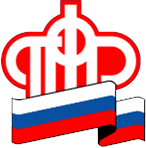 Отделение Пенсионного фонда РФ по Орловской области       302026, г. Орел, ул. Комсомольская, 108, телефон: (486-2) 72-92-41, факс 72-92-07Пресс-релиз